ДОГОВОР – ОФЕРТА.Настоящий договор является офертой  ООО «КарнеСофт», в лице директора Гейсика Сергея Александровича действующего на основании Устава именуемый Исполнитель, Пользователю (любому физическому или юридическому лицу), именуемому в дальнейшем Заказчик.Настоящий договор признается заключенным с момента его акцепта Заказчиком. Под акцептом в целях настоящего договора признается факт оплаты вознаграждения Исполнителя по настоящему договору в порядке, сроки и на условиях, определенных настоящим договором. Заключая настоящий договор.1. Предмет договора1.1 В рамках настоящего договора Заказчик поручает Исполнителю оказать Заказчику услуги (совершить определенные действия) по предоставлению Заказчику возможности с использованием интерфейса Программы zen24.ru  получить доступ к полному  функционалу программы.2. Права и обязанности сторон договора2.1. Исполнитель обязан:В пределах полученного от Заказчика  вознаграждения, в течение одного рабочего дня с момента поступления такого вознаграждения предоставить (отрыть) доступ Заказчику к интерфейсу Программы, посредством которого Заказчик может использовать все возможности программы.2.2 Исполнитель  получивший  доступ к определенной информации, не вправе передавать такую информацию третьим лицам без согласия Заказчика. Конфиденциальной информацией  считается вся информация находящейся на сайте zen24.ru  в личной карточке Заказчика.2.3 Исполнитель  обязан предоставить  Заказчику  полный и постоянный доступ к вашему аккаунту на zen24.ru. В случае неисправностей на zen24.ru Исполнитель  обязан самостоятельно устранять неисправности, возникшие по его вине, в кратчайшие сроки но не более 24 часов с момента неисправности. 2.4 Исполнитель  обязан уведомлять вас об изменениях в предоставляемых вам услугах. 2.5 В пределах уплаченного вознаграждения получить доступ к интерфейсу Программы, посредством которого он может использовать все возможности программы.3. Вознаграждение Исполнителя3.1. Заказчик оплачивает выставленный Исполнителем в порядке, предусмотренном п. 4.1. настоящего договора, счет путем единовременного перечисления  всей суммы вознаграждения.4. Срок действия4.1. Настоящий договор вступает в силу с момента принятия условий настоящего договора, подтвержденного оплатой выставленного Исполнителем в адрес Заказчика счета, и действует до полного исполнения сторонами предусмотренных настоящим договором обязанностей.4.2. Датой заключения настоящего договора признается день поступления оплаты по выставленному Исполнителем в адрес Заказчика счету, на банковский счет Исполнителя.4.3. В случае если в течение семи календарных дней с момента выполнения Исполнителем обязанностей Исполнитель не получил претензий Заказчика, связанных с оказанными по настоящему договору услугами, то считается что услуги оказаны Заказчику в соответствии с настоящим договором в полном объеме и надлежащим образом.5. Ответственность5.1. За невыполнение или ненадлежащее выполнение обязательств по настоящему договору Заказчик и Исполнитель несут ответственность в соответствии с законодательством Республики Беларусь.5.2. Исполнитель не несет ответственности за содержание, достоверность и полноту информации, полученной Заказчиком в результате использования любой из возможностей, перечень которых приведен.5.3. Исполнитель не несет ответственности за действия и решения Заказчика, принятые на основании информации, полученной Заказчиком при использовании любой из возможностей программы доступ к которым предоставлен в рамках настоящего договора, их последствия, а также прямые и косвенные убытки, включая упущенную выгоду, возникшие в результате использования указанных возможностей.6. Заключительные положения6.1. В случае возникновения любых споров или разногласий, связанных с исполнением настоящего договора, Заказчик и Исполнитель приложат все усилия для их разрешения путем проведения переговоров.6.2. Любые споры, которые могут возникнуть между Заказчиком и Исполнителем в связи с настоящим договором и не урегулированные в порядке, предусмотренном п. 6.1. настоящего договора, подлежат разрешению в порядке, установленном действующим законодательством Республики Беларусь.7. Основные возможности программы которые Исполнитель передает в пользование Заказчику. И обязуется их выполнять в полном объеме.7.1. SMS-рассылки - отправка рекламных SMS-сообщений клиентам Заказчика оплачивается отдельно;7.2. Консалтинг - обучение Заказчика и сотрудников Заказчика по работе с zen24.ru7.3 Внедрение - помощь Заказчику с первичной настройкой zen24.ru, в соответствии с нуждами Заказчика;7.4. Доработки - программная доработка zen24.ru, в соответствии с нуждами Заказчика оплачиваются отдельно;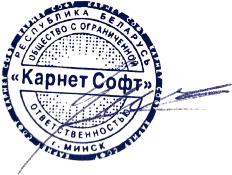 